附件 12022 年全国生态环境保护执法大练兵 表现突出集体和个人名单一、表现突出集体吉安市新干生态环境保护综合执法大队二、表现突出个人周余余  宜春市宜丰生态环境局陈  锋  赣州市生态环境保护综合执法支队陈莲花  赣州市生态环境保护综合执法支队附件 22022 年全省生态环境保护执法大练兵 表现突出集体和个人名单一、表现突出市级集体 (按照得分排名)赣州市生态环境保护综合执法支队宜春市生态环境保护综合执法支队吉安市生态环境保护综合执法支队抚州市生态环境保护综合执法支队九江市生态环境保护综合行政执法支队二、表现突出县级集体(按照得分排名)宜春市袁州生态环境局赣州市生态环境局赣州经济技术开发区分局 萍乡市上栗生态环境局赣州市崇义生态环境局宜春市上高生态环境局抚州市东乡生态环境局九江市彭泽生态环境局新余市渝水生态环境局抚州市黎川生态环境局南昌市南昌生态环境局抚州市宜黄生态环境局南昌市新建生态环境局上饶市广信生态环境局鹰潭市贵溪生态环境局吉安市遂川生态环境局宜春市靖安生态环境局三、表现突出个人(按照得分排名)熊江峰刘文钧陈志国江卫东朱同钢张彪儿刘  洋占鹏开董  菁谭  励罗  斌万薇薇游  鹏宜春市上高生态环境局赣州市崇义生态环境局萍乡市生态环境保护综合执法支队吉安市生态环境保护综合执法支队赣州市南康生态环境局抚州市生态环境保护综合执法支队鹰潭市生态环境保护综合执法支队景德镇生态环境保护综合执法支队南昌市生态环境保护综合执法支队吉安市生态环境保护综合执法支队吉安市生态环境保护综合执法支队南昌市生态环境保护综合执法支队抚州市广昌生态环境局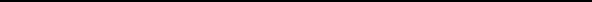 朱至诚晏习鹏邓方义徐松乐周旺珍龚  鹏欧阳伟罗经纬谢  军罗凤平许  可严  逍应结兵余  慧张小龙谢年生吴  鹏上饶市鄱阳生态环境局宜春市生态环境保护综合执法支队九江市德安生态环境局吉安市峡江生态环境局抚州市生态环境保护综合执法支队南昌市生态环境保护综合执法支队九江市彭泽生态环境局宜春市高安生态环境局新余市分宜生态环境局新余市仙女湖生态环境保护综合执法大队萍乡市上栗生态环境局宜春市樟树生态环境局上饶市广信生态环境局上饶市生态环境保护综合执法支队景德镇乐平生态环境局赣州市南康生态环境局九江市经济技术开发区生态环境局